„Nur Träumer können einen Berg versetzen.“Wir sagen: lasst uns träumen...von diesem Pochen, hörbar aus den Tiefen der Erde, das zu einem Stampfen heranwächst, voller Sehnsucht und Wärme – die dich umgibt, dich verzehrt,dich zwischen Licht und Schatten taumeln lässt.Erträgst du diese Kraft, eröffnet sich dir eine fantastische Welt voller Mysterien.Wo Schmerz auch Liebe gebärt.Wo Worte dich verwandeln.Wo Klänge dir Schwingen verleihen.Dann, aber auch nur dannhast du den Weg zu ROCA VERDE gefunden.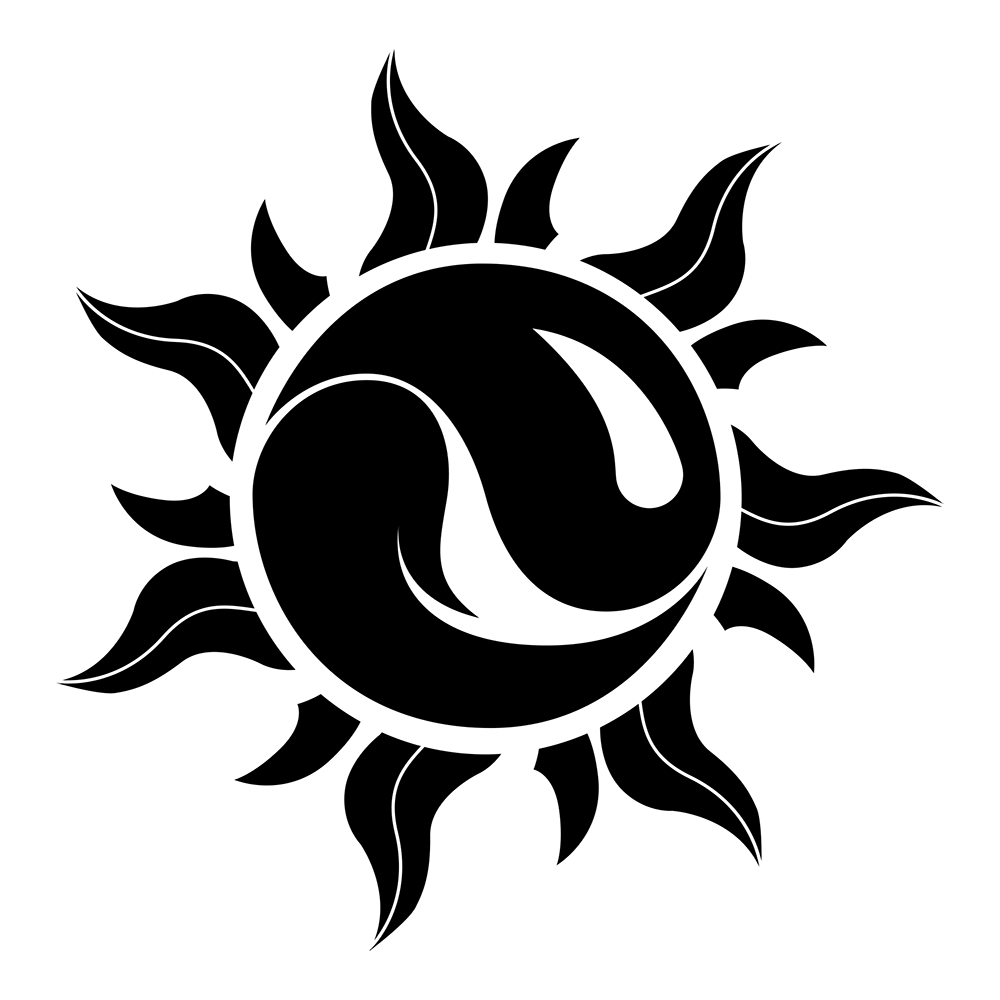 Der Weg von ROCA VERDE beginnt genau dort, wo fast alle Bandgeschichten einmal begonnen haben – in einem kleinen aber feinen Proberaum, in diesem Fall Ende 2019 in Potsdam. Was als eine: „Wir könnten doch diese so coole Tom Jones-Nummer mal machen…“ begann, verselbstständigte sich im Laufe der letzten Monate zu einem wahren kreativen Bandgeflecht voller Ideen, Visionen und Musik.Dies auch aufgrund der vielfältigen Kompetenzen der ROCA VERDE Mitstreiter – da wären BODO SPLISTESER am Schlagwerk – seit über 30 Jahren Musiker aus Leidenschaft, sowie am Bass LUTZ HILBERT bekannt u.a. durch die Arbeit in der Band des legendären Amiga-Gurus Helmar Federowski. Des Weiteren an der Gitarre MICHAEL SCHULZ, Multiinstrumentalist, Komponist und Produzent im eigenem Tonstudio und last but not least INGO ALBRECHT, dessen markante Stimme jedem aus großen Hollywoodproduktionen oder Game-Topsellern bekannt sein wird.Die DNA ihres musikalischen Schaffens findet sich in der tiefen Liebe zur Filmmusik oder Musik im Film, z.B. eines Quentin Tarantino, aber auch in den leisen, wie kraftvollen oder urbanen und lebensbejahenden Tönen des Blues. Mit ihren eigenen, deutschsprachigen Titeln schaffen es ROCA VERDE, Filme im Song entstehen zu lassen, mal kleine Geschichten, mal nur ein Gedanke oder ein Gefühl – musikalisches Kopfkino eben.Seid ihr bereit für ROCA VERDE – dann lasst uns träumen!Ingo Albrecht (Gesang)Michael Schulz (Gitarre, Gesang)Lutz Hilbert (Bass, Gesang)Bodo Splisteser (Schlagwerk, Gesang)Kontakt/Booking:Bodo SplisteserHermann-Elflein-Straße 12 14467 PotsdamTelefon:	+49 176 45746470E-Mail:	info@roca-verde.dewww.facebook.com/rocaverdebandwww.roca-verde.de